                                    Проєкт Світлани Осадчук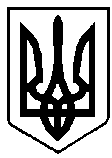 ВАРАСЬКА МІСЬКА РАДАВИКОНАВЧИЙ КОМІТЕТВАРАСЬКОЇ МІСЬКОЇ РАДИР І Ш Е Н Н Я25.01.2023				  м. Вараш		     		№ 28-ПРВ-23-7111Про реєстрацію помічника------------------------ в особі ---------------------------------Розглянувши заяву --------------------------, ------------------------- року народження, який проживає за адресою: -------------- ------------------------------------------------------------------------------------, про надання йому помічника в особі ----------------------------------------------- та заяву ------------------------------------------------- року народження, який проживає за адресою: -------------------------------------------, враховуючи протокол засідання опікунської ради з питань забезпечення прав та інтересів повнолітніх осіб, які потребують опіки або піклування № 6001-ПТ-8-7111-23 від 17 січня 2023 року, відповідно до статті 78 Цивільного кодексу України, керуючись підпунктом 4 пункту «б» частини першої статті 34, частиною шостою статті 59 Закону України «Про місцеве самоврядування в Україні», виконавчий комітет ВИРІШИВ:Зареєструвати ----------------------------------------------------------------- року народження, помічником --------------------------------------------------------- року народження, з наданням йому усіх прав, що передбачені статтею 78 Цивільного кодексу України.Опікунській раді з питань забезпечення прав та інтересів повнолітніх осіб, які потребують опіки або піклування здійснювати постійний контроль за виконанням обов’язків помічника з боку -------------------------------------------------.2Контроль за виконанням даного рішення покласти на заступника міського голови з питань діяльності виконавчих органів ради Хондоку Романа.Міський голова								Олександр МЕНЗУЛ